ΛΥΣΗα) Από υπόθεση έχουμε:  , για κάθε . Οι ρίζες της  είναι οι  και το πρόσημό της δίνεται στον παρακάτω πίνακα, από τον οποίο προσδιορίζουμε τα διαστήματα μονοτονίας και τα τοπικά ακρότατα της .                                                        Τ.Ε.        Τ.Μ.         Τ.Ε.β) Από τις γραφικές παραστάσεις παρατηρούμε ότι η καμπύλη  παρουσιάζει την μονοτονία και τα ακρότατα της , σύμφωνα με τον πίνακα μεταβολών του ερωτήματος (α), επομένως η  είναι η γραφική παράσταση της  και η  είναι η γραφική παράσταση της .γ) Η παράγωγος  της  έχει τύπο , για κάθε .Για την  έχουμε:  επομένως υπάρχει  τέτοιο ώστε , . Το σημείο  ανήκει στην γραφική παράσταση  της  επομένως .Τελικά , . =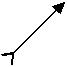 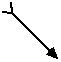 